TRIBUNAL DE CAUSAS COMUNES DEL ESTADO DE DELAWARE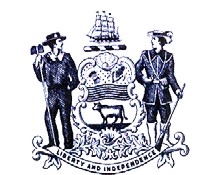 CÓMO PREPARAR UNAMOCIÓN O GESTIÓN PENALhttp://courts.state.de.us/commonpleas/ TRIBUNAL DE CAUSAS COMUNES CÓMO PREPARAR UNA MOCIÓN PENAL Una moción es una solicitud para algún tipo de alivio o amparo judicial, o alguna acción o demanda, que usted pide al Tribunal que le conceda; también puede ser una solicitud para que el Tribunal tome nota de ciertos hechos. Se adjunta una muestra de la moción. Hay varios documentos que debe preparar al presentar una moción. Estos son los siguientes: 1) Notificación de la moción La notificación informa al Estado de Delaware (“Estado”) de que se va a presentar una moción, de qué tratará, que hechos se ofrecerán y cuando se presentará al Tribunal. Esto le dará al Estado la oportunidad de preparar una respuesta.  También informa al Tribunal y a la otra parte de la fecha y hora en que se oirá la moción. 2) La moción  En la parte principal de la moción se expone su solicitud y se explican las razones para hacerla. Puede consultar las Normas Penales del Tribunal de Causas Comunes que se encuentran en el Código Anotado de Delaware, que está disponible en cualquier biblioteca jurídica o pública. 3) Orden La orden es un documento firmado por el juez, otorgando o aceptando lo solicitado en la moción.  Debe prepararlo con antelación para que el juez pueda firmarla, en caso de que la moción sea otorgada o aceptada. 4) Certificado de notificación judicial Se trata de un documento notarial; en él se indica que usted notificó a la otra parte su intención de presentar una moción y que le proporcionó copias de todos los documentos que está presentando. Según sea necesario/Opcional: 5) Pruebas Las pruebas pueden ser cualquier elemento que apoye su posición. Pueden ser cartas, fotografías, recibos, etc.  Para presentar una moción, es necesario entregar el original y una copia de todos los documentos requeridos, enumerados anteriormente. Además, deberá entregar dos copias de todos los documentos al Estado.  Guarde una copia para su archivo. Usted debe de encargarse de hacer las copias de estos documentos, ya que el Tribunal no puede hacer copias para usted. El Tribunal no puede proporcionarle asesoramiento jurídico o legal. Si necesita más aclaraciones para preparar su moción, puede ponerse en contacto con la Oficina de Abogados de Oficio. Las mociones decisivas (son aquellas mociones que, de ser concedidas u otorgadas, concluirían el caso) deben de ser presentadas al Tribunal por lo menos 13 días antes de la fecha prevista para la audiencia.     Las mociones no decisivas (son aquellas mociones que, de ser concedidas u otorgadas, no concluirían el caso) deben presentarse al Tribunal por lo menos seis días antes de la fecha prevista para la audiencia. INFORMACIÓN DEL TÍTULOEl siguiente es el título o encabezamiento de cualquier moción presentada al Tribunal.  Por lo tanto, para cualquier moción perteneciente a un caso en curso, utilice siempre el mismo título para la moción en sí y para cada uno de sus componentes requeridos (notificación, la moción, la orden y el certificado de la notificación). ANTE EL TRIBUNAL DE CAUSAS COMUNES DEL ESTADO DE DELAWARE   EN Y PARA EL CONDADO DE___NEW CASTLE __KENT __SUSSEX    Estado de Delaware,  	 	 	) ) 	 	 	)         	 	 	 	 	 	) 	v. 	     ) No. de Caso:  _______________________  ) )  Nombre del (los) Acusado(s) 	 	 	) ) 	Acusado. 	 	) EL TÍTULO DE LA MOCIÓN (Ver muestra adjunta) MUESTRA DE MOCIÓNANTE TRIBUNAL DE CAUSAS COMUNES DEL ESTADO DE DELAWAREEN Y PARA EL CONDADO DE (New Castle, Kent, Sussex)  Estado de Delaware, 	 	 	   ) 	 	 	) ) 	v. 	 	 	 	 	) 	No. de Caso:   ____________________ )                                                             , 	) 	) 	 	Acusado. 	 	) 	 NOTIFICACIÓN DE LA MOCIÓN  PARA: 	 Delegado de la Fiscalía        Departamento de Justicia       	820 N. French Street       	Wilmington, DE 19801 	  POR FAVOR TENGA EN CUENTA que la Moción adjunta será presentada al Tribunal por (su nombre) a la conveniencia del Tribunal.  	 	 	 	 	 	 	Su firma 	 	  	 	 	 	 	 	 	       Escriba su nombre 	 	  	 	 	 	 	 	 	     Escriba su dirección 	 	  	 	 	 	 	 	 	 	 	 	 	 	  	 	 	 	 	 Su número de teléfono 	 Fechado: ________________ * Por favor, póngase en contacto con la División Penal del Tribunal para solicitar una fecha y hora para que su moción sea escuchada.ANTE TRIBUNAL DE CAUSAS COMUNES DEL ESTADO DE DELAWAREEN Y PARA EL CONDADO DE (New Castle, Kent, Sussex) Estado de Delaware, 	 	 	            ) 	 	 	 	 	 	) 	 	 	 	 	 	) 	v. 	 	 	 	 	) 	C.A. No. ____________________ )                                                             , 	) 	Fecha de Nacimiento:  ________________ 	) 	 	Acusado. 	 	) 	 TÍTULO DE LA MOCIÓN VENGO por la presente, el (Acusado), actuando en su propio nombre, a solicitar a este Honorable Tribunal que dicte una orden a ______________________ y presenta en apoyo lo siguiente: En (fecha), describa brevemente los antecedentes del caso que le ha llevado a presentar la moción. Declare brevemente otros hechos que ayuden a describir la situación utilizando párrafos cortos y numerados. Esta muestra o modelo tiene tres párrafos numerados, usted puede usar más o menos. Declaraciones adicionales de hechos, razones, o normas por las cuales el juez debería estar de acuerdo con su moción. * POR LO TANTO, (Demandante/Acusado) solicita respetuosamente al Tribunal que dicte una Orden concediendo ______________________ a favor de (Demandante/Acusado).                                                                                                   Su Firma 	 	  	 	 	 	 	 	 Escriba su nombre 	 	 	 	 	 	 	 	 Escriba su dirección 	 	  	 	 	 	 	 	 	 	 	 	 	 	  	 	 	 	 	 Su número de teléfono 	 Fechado: ________________* Puede respaldar su solicitud refiriéndose a las Normas Penales del Tribunal de Causas Comunes, que pueden encontrarse en el Código Anotado de Delaware.  Este Código y otros recursos para investigar decisiones legales están disponibles en cualquier biblioteca jurídica o públicaANTE TRIBUNAL DE CAUSAS COMUNES DEL ESTADO DE DELAWARE EN Y PARA EL CONDADO DE (New Castle, Kent, Sussex) 	                                                            , 	) ) 	Demandante, 	 	) ) 	v. 	 	 	 	 	) 	C.A. No. _____________________ ) 	                                                            , 	) 	) 	 	Acusado. 	 	) 	 ORDEN AHORA, ES DECIR, este día de                ______, 20__, por medio de este se concede la moción de (el demandado) para (explique la medida que solicita al Tribunal.)   ASÍ SE ORDENA.  	 						_________________________ 	 	 	 	 	 	 	 	 	J. ANTE TRIBUNAL DE CAUSAS COMUNES DEL ESTADO DE DELAWAREEN Y PARA EL CONDADO DE (New Castle, Kent, Sussex) 	Estado de Delaware, 	 	 	 	) 	 	 	 	 	 	 	 	 	 	) 	 	 	 	 	 	 	) 	v. 	 	 	 	 	) 	C.A. No. _____________________ ) 	                                                            , 	) 	) 	 	Acusado 	 	) 	 CERTIFICADO DE NOTIFICACIÓN  Yo, (su nombre), certifico que dos (2) copias de la Notificación de Moción, Moción y Orden adjuntas fueron (entregadas en mano/enviadas por correo) al Departamento de Justicia, este día de ________________, 20__.  ____________________________*      (Firma del Notario y sello)                                                                                                      Su firma 	 	 	 	 	 	 	 	 	   Escriba su nombre 	 	 	 	 	 	 	 	Escriba su dirección 	 	  	 	 	 	 	 	 	 	 	 	 	 	  	 	 	 	 	 Su número de teléfono 	 Fechado: ________________ * Las personas deben firmar el certificado de notificación judicial ante un notario público y hacer que el certificado sea notariado. Algunos notarios públicos aparecen en la guía telefónica; algunos funcionarios bancarios son notarios y darán fe de su firma sin costo alguno; también, muchas empresas tienen a alguien en sus oficinas comerciales que es notario.SOLICITUDES PENALES QUE SE PRESENTAN CON FRECUENCIA ANTE EL TRIBUNALMoción o Petición para obligar la revelación de pruebas – Es una moción de la parte defensora para que el Tribunal establezca una fecha límite para que el Estado responda a la solicitud de la revelación de pruebas.  La revelación de pruebas en una demanda es una manera de aprender más sobre el caso de su oponente.   Moción o Petición para ocultar pruebas – Es una moción de la defensa para que el Tribunal impida al Estado presentar pruebas en el juicio, como que el oficial de policía no tenía un motivo fundado para detener o arrestar al acusado.      Moción o Petición de desestimación – Es una solicitud de una parte para que el Tribunal desestime un caso porque se detuvo a la persona equivocada, o porque el Estado no procesó el caso a tiempo. Moción para modificar las condiciones de la fianza – Es una solicitud de la defensa para que el Tribunal cambie la fianza o las condiciones de la fianza del acusado.    Moción para retirarse como abogado – Es una solicitud presentada por el abogado defensor para ser relevado como el abogado de registro del acusado.    Moción de revisión o modificación - Es una solicitud de la defensa para que el Tribunal cambie la sentencia o pena del acusado.  Moción para anular - Es una solicitud del Estado o de la defensa para que el Tribunal niegue la citación de ciertas partes.     